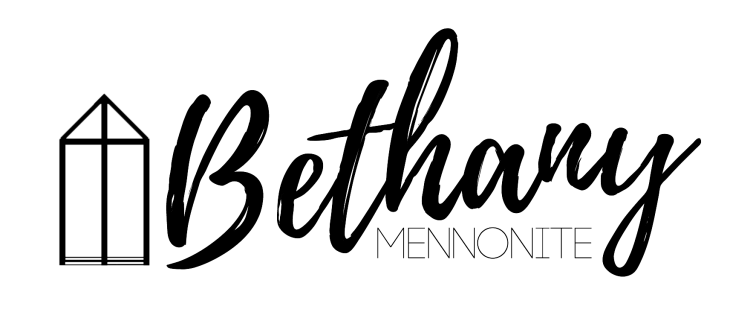 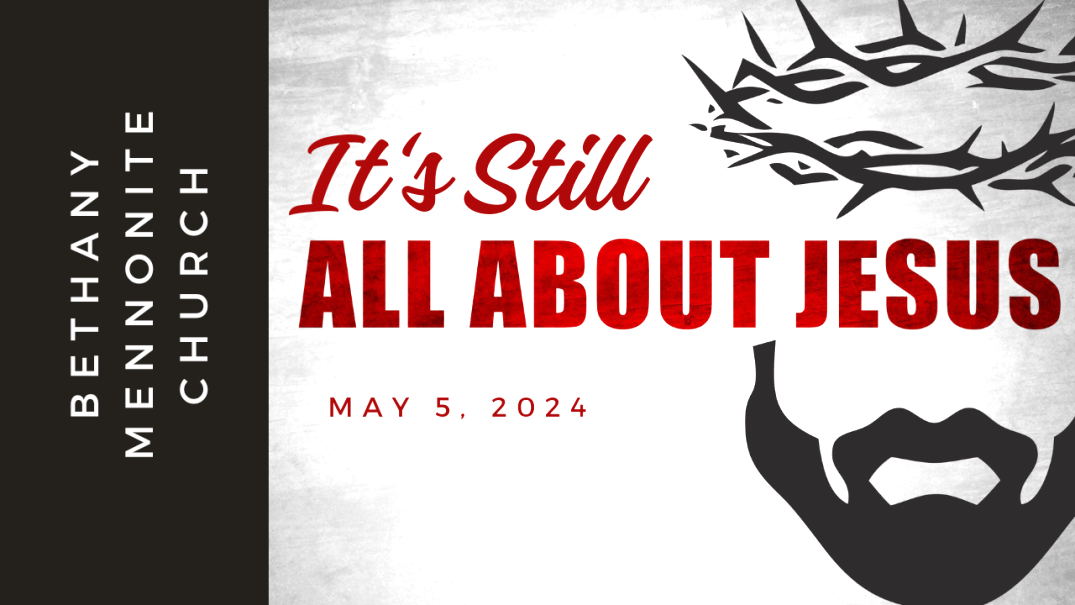 May 5, 2024  59      May 5, 2024       10:00 Service       No. 18Gathering	Prelude		Welcome	Herb Sawatzky	Call to Worship		Songs – 	“Praise Him, Praise Him”		“What a Friend We Have in Jesus”Life Together	Announcements	Ministry time 	Pastoral Prayer	Song – “When Peace Like a River”Hearing the Word	Scripture – Colossians 2:1-14	Denise Horne	Children’s Video 	Message – It’s still all about Jesus	Herb SawatzkyResponding	Song – “Will You Come and Follow Me”	Offering PrayerGoing	Song – “We Will Follow”	BenedictionMusicians – Kenton & Sheryl Janzen & friendsWelcome here!We’re glad you came! Your being here is a sign of God’s love for the world and encourages other Christians. We hope our worship together helps you find A place to belong and grow in faith.Praise and Concerns Prayers:Peter Gossen & family at the loss of his daughter MargaretFaye Shaver, Patty King's motherOur sister church in Pereira, ColombiaOur prayers and sympathies are extended to Tracey & Mike Frena and family on the passing of Tracey’s father, Edward VanderMolen on Monday. Funeral services were held on Friday.  Bethany Announcements Spiritual Formation Opportunities Today:10:00 Worship Service11:10 Adult Sunday School in library Attention Coyotes. Kenton and Sheryl will be hosting a spring hot dog roast on May 11 at 6pm. Please bring salad or dessert. Part of the evening discussions will be determining summer activities. RSVPs are appreciated.Attention Silver Foxes: Please mark Wednesday, May 15 on your calendars. We are planning a wonderful morning for the Silver Foxes, starting at 9:30 a.m. in the Simpson room at the Community Centre. We will meet there and relax with a coffee/tea and a snack, after which we will watch an inspiring movie called "Heaven is for Real". We will then proceed by car to Caroline Cellars for lunch. Each person will be free to order from the menu and pay for his/her own bill there. In order to give Caroline Cellars an idea of the number of persons to expect, please let us know if you are planning to attend by Sunday, May 12th.  Call Bud and Ella Andres, Paul and Joanne Thiessen or Ted and Sylvia Wiens.The First Annual Niagara Region Mennonite Church Picnic will take place on June 23 at the Virgil Sports Park. Worship will begin at 10:30 a.m. with lunch to follow. More details to come.Local Food Bank Drive: Area food banks inform us that donations are down 30% this year while need is up 20%! Your continued support for our food drive to local food banks is much appreciated. Please drop off your donations in the food bin at the front door. Foods and snacks for breakfasts and school lunches are especially appreciated.Our Donations Touching Lives You can make your offering to Bethany by:• E-transfer to office@bethanymennonite.ca• Mail to church at Box 249, Virgil, ON L0S 1T0• Drop  in  the  mailbox  beside  the  front  door  on  Wednesdays  or Thursdays 8:30-3:30 and let Marianne know.	• Canada Helps button on www.bethanymennonite.ca. CanadaHelps charges 3.75% of the donation, but you will be receipted for full amount.Prayers: Mennonite Church Eastern CanadaPlease pray for Harrow Mennonite Church. Karen Sheil provides pastoral care for this congregation. Please pray for this congregation as they seek to be a people called by God to a life of grace, worship and ministry.We give thanks for those who gathered this past weekend at MCEC's Annual Church Gathering in Leamington, ON. Together we will continue to be a church inspired by the hope we find in Jesus.Continue to pray for Myanmar, Ukraine, Russia, Israel, Palestine and throughout a world that cries for peace. Pray for those who are displaced, those who search for family members, those who make decisions and those who attempt to provide aid. Mennonite ChurchSLMC Annual Meeting - Silver Lake Mennonite Camp will hold its 2024 Annual Meeting on May 11th at 11:30am on Zoom (link at slmc.ca). There will be voting on by-law changes that can be found on the SLMC website. All are welcome!Spring Teen Camp – High school youth ages 13-17 are invited to Silver Lake from May 10-12 for a fun weekend of waterfront activities, campfires, games, great food and more! Register at slmc.ca/retreatsSLMC Grand Paddle & Hike - Silver Lake is holding its annual fundraiser May 10-12. Visit the fundraising site to create/join your team or donate. All participants are welcome to join scheduled group paddles/hikes/bike rides on May 11 at 2pm (details at slmc.ca). 100th Anniversary of the Arrival of the Russian Mennonite Refugees to Ontario in 1924: Bus Tour. The Mennonite Historical Society of Ontario is hosting a one day Bus Tour to the Niagara Peninsula on June 15, 2024 to commemorate this event. The tour will visit sites of Russlaender settlement in several Niagara communities and will also include a history of Swiss and Amish Mennonites first coming to Ontario, and how these Mennonites assisted the settlement of the Russian Mennonites to Canada. The tour will also include a catered lunch in Virgil at the Niagara United Mennonite Church followed by the MHSO annual meeting.  Join the tour in Kitchener or in Vineland. For more details and to register, please go to our Russlaender Tour website (www. MHSO.org).Conrad Grebel University College is accepting student residence applications for the 2024/25 academic year. Grebel is an enthusiastic residence community, rooted in Christian values, that houses University of Waterloo students on the UWaterloo campus. Students in any year of study are welcome. Learn about rooms, spaces, food, fees, and important dates at uwaterloo.ca/grebel/apply.Get ready to imagine and initiate transformative peacebuilding with a focus on civil society and community-led change. Apply to the Master of Peace and Conflict Studies program at Conrad Grebel University College to combine interdisciplinary scholarship with experiential learning. uwaterloo.ca/master-peace-conflict-studiesMCC, MDSGrow Hope - There are 42 acres of grain that require costs to be covered and the old bench mark of $100/acre may already be a little dated given the increased costs.  We look to you to continue to make this fund raising venture a generator of funds for MCC/CFGB.  Our fundraising matching agreement with the federal government (4:1) up to $25,000,000 a year is still in place, making this donation option a strong impact. Please send cheques to MCC and mark them: Grow Hope Niagara/MCCMDS Canada is hiring a Finance & Admin Manager. As Finance & Admin Manager, you will oversee the organization's financial and administrative functions, from the audit and budgeting processes through to day-to-day bookkeeping functions. First review of applications will begin May 24. Visit mds.org/employment for more information and to submit your application.Broader Church & CommunityCalvary Christian School is holding their annual Spring Fling Auction Fundraiser. This virtual AND in person indoor event is scheduled to take place on Saturday, May 11, 2024. This will include an online auction, a pre-ordered plant sale, pre-ordered food items, BBQ, children’s games, children’s entertainment, bouncers, and a School Open House.THIS WEEK AT BETHANYMay 5-12, 2024Today	10:00 a.m. – Worship Service 	11:10 a.m. – Adult Sunday SchoolTuesday		6:00 p.m. – Handbell choir		7:30 p.m. – JuBELLationSunday	10:00 a.m. – Worship Service  	11:10 a.m. – Adult Sunday School Speaker: Herb SawatzkyScripture: Colossians 2:15-23Theme: The Christian Life is not thisWorship services are recorded live and kept on our youtube channel indefinitely. Recordings begin shortly before 10am and end after 11:04. Those who prefer not to appear in the recording are encouraged to sit near the back of the sanctuary in front of the cry room, and exit through the door on that side. 